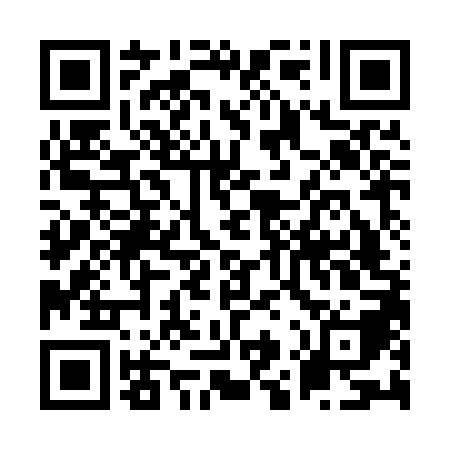 Ramadan times for Bamaga, AustraliaMon 11 Mar 2024 - Wed 10 Apr 2024High Latitude Method: NonePrayer Calculation Method: Muslim World LeagueAsar Calculation Method: ShafiPrayer times provided by https://www.salahtimes.comDateDayFajrSuhurSunriseDhuhrAsrIftarMaghribIsha11Mon5:245:246:3412:403:546:466:467:5312Tue5:245:246:3412:403:546:466:467:5213Wed5:245:246:3412:403:546:456:457:5114Thu5:245:246:3412:403:546:456:457:5115Fri5:245:246:3412:393:546:446:447:5016Sat5:245:246:3412:393:546:446:447:5017Sun5:245:246:3412:393:546:436:437:4918Mon5:245:246:3412:383:546:426:427:4819Tue5:245:246:3412:383:546:426:427:4820Wed5:255:256:3512:383:546:416:417:4721Thu5:255:256:3512:383:546:416:417:4622Fri5:255:256:3512:373:546:406:407:4623Sat5:255:256:3512:373:546:396:397:4524Sun5:255:256:3512:373:546:396:397:4525Mon5:255:256:3512:363:546:386:387:4426Tue5:255:256:3512:363:546:386:387:4327Wed5:255:256:3512:363:546:376:377:4328Thu5:255:256:3512:363:546:366:367:4229Fri5:255:256:3512:353:546:366:367:4230Sat5:255:256:3512:353:546:356:357:4131Sun5:255:256:3512:353:546:356:357:401Mon5:245:246:3512:343:546:346:347:402Tue5:245:246:3512:343:536:336:337:393Wed5:245:246:3512:343:536:336:337:394Thu5:245:246:3512:333:536:326:327:385Fri5:245:246:3512:333:536:326:327:386Sat5:245:246:3512:333:536:316:317:377Sun5:245:246:3512:333:536:306:307:378Mon5:245:246:3512:323:536:306:307:369Tue5:245:246:3512:323:526:296:297:3610Wed5:245:246:3512:323:526:296:297:35